                                                                      Карта границ инженерной инфраструктуры мкр.Приозерный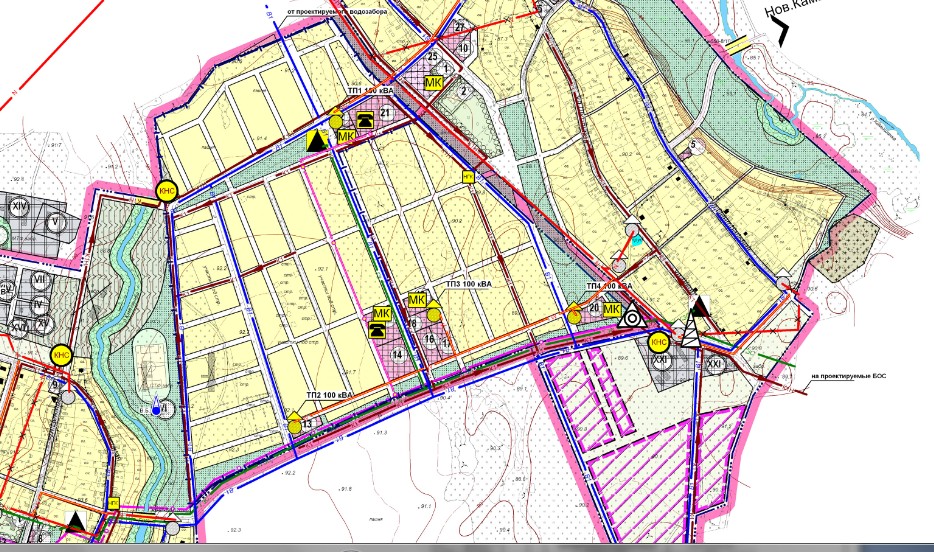 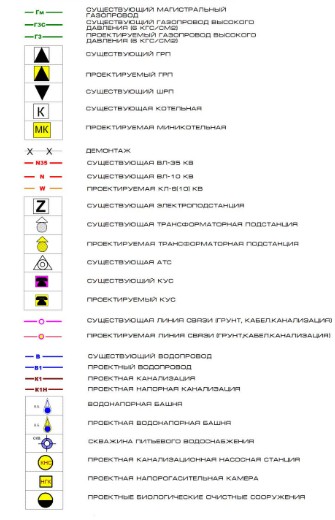 